Bildung Unzensiert 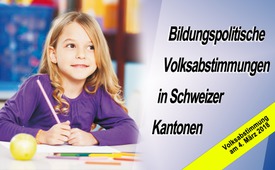 Bildungspolitische Volksabstimmungen in Schweizer Kantonen - Teil 2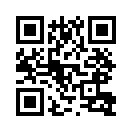 Wie demokratisch ist das Schweizerische Bildungssystem? Aktuell werden Lehrpläne im Alleingang von Bildungsräten und Erziehungsdepartementen eingeführt. Die Volksabstimmungen vom 4. März 2018 in den Kantonen Bern und Zürich können diesen Zustand beenden. Als Plattform für unterdrückte Meinungen strahlt Klagemauer.TV die Sendung „Lehrplan 21 - Erwünschte Vereinheitlichung oder ideologisch motivierte Gleichschaltung?“ aus, welche einen Aspekt der heutigen Bildungsentwicklung aufzeigt.Hören Sie nun eine weitere Sendung zu den bildungspolitischen Volksabstimmungen in den beiden Schweizer Kantonen Bern und Zürich vom 4. März 2018.von MBr.Quellen:http://starkevolksschulebern.ch/
http://www.lehrplan-vors-volk.ch/
https://www.youtube.com/watch?time_continue=9&amp;amp;v=gy2t5PJEimMDas könnte Sie auch interessieren:#BildungUnzensiert - UNZENSIERT - www.kla.tv/BildungUnzensiertKla.TV – Die anderen Nachrichten ... frei – unabhängig – unzensiert ...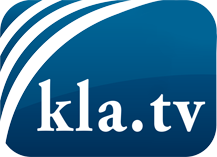 was die Medien nicht verschweigen sollten ...wenig Gehörtes vom Volk, für das Volk ...tägliche News ab 19:45 Uhr auf www.kla.tvDranbleiben lohnt sich!Kostenloses Abonnement mit wöchentlichen News per E-Mail erhalten Sie unter: www.kla.tv/aboSicherheitshinweis:Gegenstimmen werden leider immer weiter zensiert und unterdrückt. Solange wir nicht gemäß den Interessen und Ideologien der Systempresse berichten, müssen wir jederzeit damit rechnen, dass Vorwände gesucht werden, um Kla.TV zu sperren oder zu schaden.Vernetzen Sie sich darum heute noch internetunabhängig!
Klicken Sie hier: www.kla.tv/vernetzungLizenz:    Creative Commons-Lizenz mit Namensnennung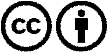 Verbreitung und Wiederaufbereitung ist mit Namensnennung erwünscht! Das Material darf jedoch nicht aus dem Kontext gerissen präsentiert werden. Mit öffentlichen Geldern (GEZ, Serafe, GIS, ...) finanzierte Institutionen ist die Verwendung ohne Rückfrage untersagt. Verstöße können strafrechtlich verfolgt werden.